Delegačenka pro Valnou hromadu ČKBF dne 20. června 2021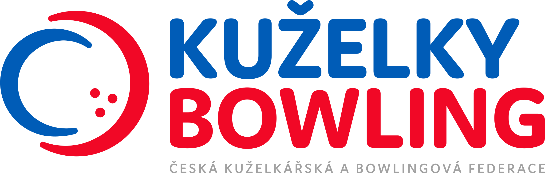 Následující údaje vyplní buď klub, regionální krajský kuželkářský svaz, nebo příslušný prezident vysílající na VH ČKBF delegáta s hlasem rozhodujícím. Delegáty s hlasem rozhodujícím mohou být osoby řádně registrované v ČKBF, které ke dni konání valné hromady dosáhly nejméně 18 let věku. Delegát se prokáže touto řádně vyplněnou pozvánkou a platným registračním průkazem.vysílá na jednání Valné hromady ČKBF 2021 jako delegáta s hlasem rozhodujícímVysílající subjektuvede se úplný název vysílajícího subjektuuvede se jméno a příjmení delegátadatum narozenípodpis odpovědné osoby (případně razítko)